Survey Coordinator Instructions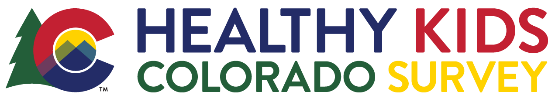 Thank you for coordinating the Healthy Kids Colorado Survey (HKCS) Supplement: COVID-19. Please review these step-by-step instructions with linked resources (in blue) for administering the survey in your school.First Steps – ASAPFill out the Survey Coordinator Registration Form (emailed from CSPHSurveyTeam@cuanschutz.edu)In this form, you will share the following:School student enrollmentSelected survey date(s)Whether your school will survey all students (census) or select classrooms (see Classroom Selection Guide).Inform teachers about the survey who will administer in their classroomsHere is a teacher notification email template you can customize and send to teachers (at least 2 weeks prior to your survey date) that includes:Teacher Instructions leading up to the day of the surveyParent Consent Letter with instructions and google form template for teachers to track parental opt-outsWe recommend meeting with each teacher (virtually or in-person) to go over the survey process prior to the survey date. At the very least, make sure all teachers have read your email.2 Weeks PRIOR to Survey Date(s):Ensure Parent Consent Letter has been given to teachers to send, via email or parent portal, to all parents of students in their classrooms.Remind teachers to review their Teacher Instructions with you before the survey date(s)Receive your school’s survey link from CSPHSurveyTeam@cuanschutz.edu. You will share this with teachers a couple days prior to the survey (see steps and email template below).In this same email, you will receive a test link to check firewall settings.2-3 Days Before Survey Date(s):Remind all teachers:Of the upcoming survey day(s) To collect student names with parent opt-outs so they do not participate in the surveyHere is a teacher reminder email template you can customize and send to teachersThis email contains a space to insert your school’s unique survey link that teachers will distribute to students on their survey day.Make sure all surveying classrooms have reserved the technology they need to survey students online, during their class period.Day of the Survey:Be available for your teachers to reach out with any issues.Call 720-394-4410 if you experience any technology issues with the survey.Email CSPHSurveyTeam@cuanschutz.edu if any classrooms need to make up the survey.For quick access to all of the linked resources in this document, click here.